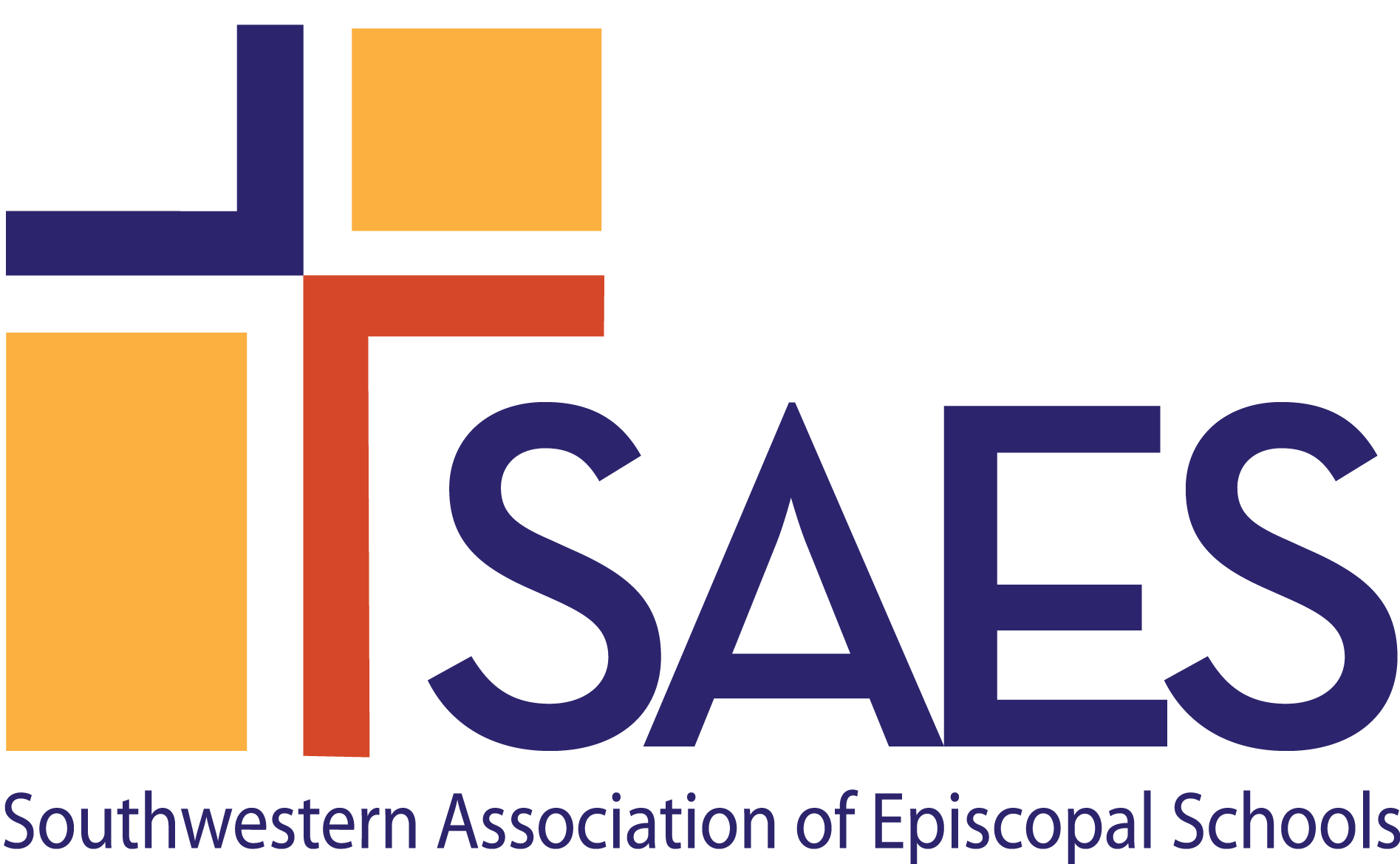 Episcopal Identity, School Climate & Culture: A Self-Study Section for Dual Accreditationv.6.19Southwestern Association of Episcopal Schools1420 4th Ave.   Suite 29Canyon, TX  79015-3748Tel:  806-655-2400Email:  www.swaes.orgThe process for Episcopal schools to achieve and maintain dual accreditation with another accrediting association is a collaboration with that association’s requirements.  Episcopal Identity, School Climate & Culture: A Self-Study Section for Dual Accreditation reflects the interest of SAES in each school’s efforts to meet the Standards of SAES and provide the highest quality school program.  This section is to be completed in conjunction with the Self-Study of the other approved association and will focus on the Episcopal Identity of the school.  In the spirit of openness and with a shared goal of school improvement, the Self-Study should be as complete and honest as possible, with a focus on not only the successes already achieved but also the challenges the school faces and future plans to address these.SAES will collaborate with the other association and the school on logistics of the Self-Study and On-Site Visit and on creation of the Report of the Visiting Team; however, a determination of accreditation will be made independently by each association.   Pending the award of accreditation by SAES, the two associations will coordinate the submission of interim reports. GuidelinesWhen approved to begin preparation for a dual accreditation, the head of school should appoint a committee of the Self-Study to be focused on the SAES Episcopal Identity, School Climate & Culture section.  The committee should include representatives from many constituencies of the school and should work in concert with the school’s Self-Study Steering Committee.  The head of school should send the names and contact information of the Steering Committee Chair (a.k.a. Self-Study Coordinator) and the Chair of the Episcopal Identity section to the SAES Director of Accreditation, jstark@swaes.org  The report for this section of the self-study must contain the items shown in the template below. In addition to the documents required in the other association’s Documents in Adherence to Standards, SAES requires schools seeking dual accreditation to submit specific documents that pertain to the school’s Episcopal identity and relationship with the sponsoring parish/diocese.  There is no need to duplicate a document required by both associations.  Just indicate the alternate location. Insert this report to the other association’s Self-Study as a separate section. The combined Self-Study should be submitted according to the lead association’s timeline and guidelines.  Additionally, the SAES Director of Accreditation, jstark@swaes.org and the SAES Office Manager, pblevins@swaes.org should receive a digital version of the entire Self-Study.[Note: Should the school wish to use this template for the SAES Self-Study Report, please delete the instructions shown in red.]COVER PAGE FOR SAES/ISAS SELF-STUDYSchool Name:					School Address:							City, County, State, Zip:School Website:School Phone #:							Date:ACKNOWLEDGEMENT OF THE SAES MEMBERSHIP and ACCREDITATION REQUIREMENTS The school shall retain its membership in the Association.The school shall be affiliated with The Episcopal Church (TEC) that is part of the Anglican Communion.  The school shall be a parish day school, a school owned or administered by a diocese or religious order or group of parishes, or an independent school which espouses the faith and worship of the Episcopal Church in America as set forth in the Book of Common Prayer, and operates with the knowledge and consent of the Bishop of the diocese. The school shall be a non-profit institution 501(c)(3) or part of a non-profit institution.Implement employment and admissions policies, in keeping with its mission and culture, as well as its practices reflect the Episcopal tradition of respect for the dignity of every human being. The school promotes an equitable, just, and inclusive community, and its policies and practices shall reflect accordingly.  Unlawful discrimination has no place in SAES schools. A school is expected to abide by a non-discrimination policy that complies with IRS regulations.The school shall be in, at least, its third year of operation. The school shall meet its SAES financial (membership & accreditation dues and fees). The school shall demonstrate commitment to on-going school improvement and fulfill the requirements of the SAES accreditation process.The school shall complete the SAES Annual Report and participate in Data Analysis for School Leadership (DASL) as directed by SAES.Completion of this section indicates that this Self-Study has been reviewed and approved by the Head of School and Board President____________________________________		____________________________________Head of School (printed name)					Head of School (signature)______________________	Date____________________________________		____________________________________President of Board of Trustees (printed name)		President of Board of Trustees (signature)______________________	DateHead of School E-mail:	 	___________________________________Board President E-mail: 	___________________________________Rector (if applicable) Name and E-Mail: 	___________________, ____________________Steering Committee Chair  (Self-Study Coordinator): 	Name:________________________________					Email: ________________________________Chair for Episcopal Identity, School Climate & Culture Committee Section:	Name:________________________________					Email: ________________________________Episcopal Identity, School Climate & Culture Committee Members:SAES Annual Report for 20___ - 20___(Insert the school’s current year SAES Annual Report. Contact the SAES office for an insertable version of the report.)At the end of this section, please include the names and titles of people who worked on this section.B. EPISCOPAL IDENTITY, SCHOOL CLIMATE AND CULTURE B.1.  The Episcopal Identity of the school shall be expressed within its mission and governance structure, school organization, and operations.  SCHOOL RESPONSEExplain the relationship between the school and the sponsoring parish/mission and diocese.  Insert response here.How is the school’s Episcopal Identity reflected in the mission of the school? Insert response here.Describe that which captures the spirit of Episcopal education in the school’s program and culture. Insert response here.How has the school’s Episcopal Identity informed the work of the Board? Insert response here.What written policies are in place to clarify shared space issues and joint school-church financial obligations? Insert response here.In what ways does the Episcopal ethos of inclusion influence the admissions process? Insert response here.In what ways does the Episcopal ethos on inclusion influence the hiring and orientation of personnel? Insert response here.How does the Head of School act as the primary advocate for the school’s Episcopal Identity? Insert response here.B.2 Episcopal Identity shall be evident in the spiritual, intellectual, and socio-emotional development of all students.  SCHOOL RESPONSEHow does the school offer meaningful, age-appropriate worship experiences sensitive to the diversity of religious identity as represented by students and faculty? Insert response here. How does the school remain faithful to Episcopal liturgy, practices, and traditions? Insert response here.How is religious education incorporated into the instructional program? Insert response here.How does the school address students’ spiritual development? Insert response here.B.3 The program shall reflect the Episcopal commitment to being a caring, inviting and welcoming community, which supports varied religious, cultural, and economic backgrounds and family structures in the school community. SCHOOL RESPONSEProvide an example of how the school is caring, welcoming, and inviting. Insert response here.How does the school support varied religious, cultural, and economic backgrounds and family structures in the school community. Insert response here.In what ways does the pastoral care that is provided for the school community reflect the school’s Episcopal Identity? Insert response here.B.4. The school shall provide opportunities for student participation in meaningful programs of service to others with respect for the dignity of every human being.SCHOOL RESPONSEIn what ways does the school provide students with experiences to develop a social ethic that fosters mutual respect and concern for individual and community rights, equity, and justice? Insert response here.Describe any service projects or partnerships the school has developed to enhance students’ awareness of community and global responsibility. Insert response here.B.5. The school shall interact with the community in which it resides, including the parish (if applicable) and the diocese in which it is located.  SCHOOL RESPONSE What community resources, human and otherwise, does the school use? Insert response here.Give examples of how the school shares its resources with the greater community? Insert response here.SCHOOL RESPONSE – OBSERVATIONS & CONCLUSIONSAs you reflect upon the school’s Episcopal Identity, school climate and culture, what are the school’s greatest strengths in this area? Insert response here.What are the areas that need improvement? Insert response here.  How does the school plan to address them? Insert response here.SAES Documents in Adherence to Standards for Episcopal Identity, School Climate & CultureThese documents should be placed in a separate section titled Episcopal Identity, School Climate & Culture Documents in Adherence to Standards with the group of documents required by the other association and labeled accordingly.  There is no need to duplicate a document required by both associations.  Just indicate the alternate location.  B.  Episcopal Identity, School Climate & Culture1Chapel service schedule and order of service with age group(s)/school division(s) indicated2Programs from graduations and other ceremonial events3Evidence of statements of Episcopal Identity in school publications4Diocesan canons that pertain to the school5Religion education curriculum.6Evidence that the school has a process for conducting initial background and for re-checking as required by state licensing (if applicable) and diocesan requirements. Checks have been made on all employees and regular volunteers, including third party providers and others working in programs that operate outside of the school day/year (such as before and after school care, weekend and summer programs. Include evidence that anyone working with students on a regular basis, within or outside the school day/year, has been certified/re-certified in Safeguarding God’s Children/People.7School/church shared use agreement (if applicable), together with description of how costs are allocated between church and school. 8If the school is separately incorporated, evidence of 501(c)(3) status.   If the school is not separately incorporated, provide evidence that the school is by charter affiliated with a legally constituted not-for-profit church.9By-laws 10Parish day schools: Evidence that the school’s accounting is not commingled with church accounting, and that the school’s finances are overseen by the school’s Board of Trustees, which has fiduciary responsibility